                                                                                                                          Проект                                                                                                                                                                                                                     В регистр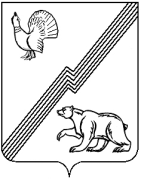 АДМИНИСТРАЦИЯ ГОРОДА ЮГОРСКАХанты-Мансийского автономного округа – Югры                                      ПОСТАНОВЛЕНИЕот                                                                                                                                        № 
О внесении изменения в постановлениеадминистрации города Югорска от 05.04.2018 № 973«Об утверждении Порядка предоставления из бюджета города Югорска субсидий некоммерческим организациям, не являющимся государственными(муниципальными ) учреждениями»        В соответствии со статьями 78.1, 241 Бюджетного кодекса Российской Федерации, постановлением Правительства Российской Федерации от 07.05.2017 № 541 «Об общих требованиях к нормативным правовым актам, муниципальным правовым актам, регулирующим предоставление субсидий некоммерческим  организациям, не являющимся государственными (муниципальными) учреждениями»              1. Внести в  приложение к постановлению администрации города Югорска от 05.04.2018 № 973 «Об утверждении Порядка предоставления из бюджета города Югорска субсидий некоммерческим организациям, не являющимся государственными (муниципальными) учреждениями» (с изменениями от 11.02.2020 № 236) изменение, изложив пункт 2.5 в следующей редакции:         «2.5. Главный распорядитель отказывает в предоставлении некоммерческой организации субсидии в случае:        - несоответствия представленных получателем субсидии документов требованиям, определенным пунктами 2.1 и 2.2 настоящего Порядка, или непредставление (предоставление не в полном объеме) указанных документов;       - недостоверности информации, содержащейся в документах, представленных получателем субсидии;       -  несоответствия требованиям, предусмотренным пунктом 2.7 настоящего Порядка;        - отсутствия  в бюджете города Югорска бюджетных ассигнований, предусмотренных  в пункте 1.5 настоящего порядка;         -  если некоммерческая организация  является иностранным юридическим лицом, а также российским  юридическим лицом, в уставном (складочном) капитале которого доля участия иностранных юридических лиц, местом регистрации которых является государство (территория), включенное в утверждаемый Министерством финансов Российской Федерации перечень государств и территорий, предоставляющих льготный налоговый режим налогообложения и (или) не предусматривающих раскрытия и предоставления информации при проведении финансовых операций (офшорные зоны), в совокупности превышает 50 процентов;       В случае отказа в предоставлении субсидий Главный распорядитель  в течение 5 дней со дня вынесения решения направляет некоммерческой организации уведомление с указанием причин отказа.».      2. Опубликовать постановление в официальном печатном издании города Югорска и разместить на официальном сайте органов местного самоуправления города Югорска.       3. Настоящее постановление вступает в силу после его официального опубликования.      4. Контроль за выполнением постановления возложить на директора департамента финансов администрации города Югорска И.Ю. Мальцеву.Глава города Югорска                                                                                                     А.В. БородкинПроект МНПА коррупциогенных факторов не содержитДиректор департамента финансов                                                                                    И.Ю. МальцеваЛист согласованияИсп. Н.Т. Маслюкова50072Рассылка: ДФ,  ЮУПояснительная запискак проекту постановления администрации города Югорска «О внесении изменения в постановление администрации города Югорска от 05.04.2018  № 973 «Об утверждении Порядка предоставления из бюджета города Югорска субсидий некоммерческим организациям, не являющимся государственными (муниципальными) учреждениями»         Проект постановления разработан в соответствии с Федеральным законом от 02.08.2019  № 278-ФЗ «О внесении изменений в Бюджетный кодекс Российской Федерации и отдельные законодательные акты Российской Федерации в целях совершенствования правового регулирования отношений в сфере государственных (муниципальных) заимствований, управления государственным (муниципальным) долгом и государственными финансовыми активами Российской Федерации и признании утратившим силу Федерального закона «Об особенностях эмиссии и обращения государственных и муниципальных ценных бумаг».        Данным проектом уточнены  требования  к основаниям отказа в предоставлении субсидии. В частности,  в пункт 2.5 включено положение, что некоммерческой организации будет отказано в получении субсидии,  в случае если данная организация является иностранным юридическим лицом, а также российским  юридическим лицом, в уставном (складочном) капитале которого доля участия иностранных юридических лиц, местом регистрации которых является государство (территория), включенное в утверждаемый Министерством финансов Российской Федерации перечень государств и территорий, предоставляющих льготный налоговый режим налогообложения и (или) не предусматривающих раскрытия и предоставления информации при проведении финансовых операций (офшорные зоны), в совокупности превышает 50 процентов        В ходе предварительной оценки регулирующего воздействия в проекте не выявлено положений, регулирующих  отношения в сфере предпринимательской и инвестиционной деятельности, изменяющих содержание прав и обязанностей субъектов предпринимательской и инвестиционной деятельности и (или) вводящих (способствующих введению) избыточные обязанности, запреты и ограничения для них, способствующих возникновению необоснованных расходов субъектов предпринимательской и инвестиционной деятельности и бюджета города Югорска.          В этой связи проект не относится к предметной области оценки регулирующего воздействия.        Принятие проекта  не повлечет дополнительных расходов из бюджета города Югорска и не потребует отмены или внесения изменений в муниципальные правовые акты города Югорска. Директор департамента финансов                                                                      И.Ю. МальцеваНаименование  органа Дата передачи на согласование и подпись лица, передавшего  документДата поступления на согласование и подпись лица, принявшего документДата согласованияРасшифровка подписиДепартамент финансовИ.Ю. МальцеваЮУА.С. ВласовДиректор ДЭРиПУИ.В. ГрудцынаПервый  заместитель главы городаД.А. Крылов